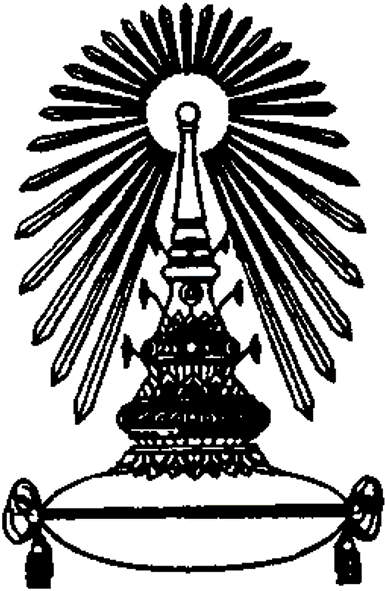                       บันทึกข้อความส่วนงาน  ...............................................................................................................โทร..................................................           ที่  ................/...............                                	วันที่  .................................................              เรื่อง	 ขออนุมัติใช้ระบบการจัดประชุมมแบบเสมือนจริง (Virtual Meeting Platform)เรียน	 ประธานคณะกรรมการฝ่ายบริการวิชาการ	ด้วยภาควิชา/หน่วยงาน.....................................................ร่วมกับ(ถ้ามี)............................................จะจัดงานประชุม..........................................................................................เรื่อง.............................................................ในวันที่............................................................. เวลา ....................................... น.  จำนวนผู้ประชุม...........................คน  โดยมีวัตถุประสงค์เพื่อ …………………………………………………………………………………………………………………………………….			การนี้ มีความประสงค์จะขออนุมัติใช้ระบบการจัดประชุมวิชาการแบบเสมือนจริง (Virtual Meeting Platform) สำหรับจัดงานดังกล่าวจำนวน.......วัน โดยมอบหมายให้ ...........................................................................โทร........................................Email:……………………………………………เป็นผู้ประสานงาน		จึงเรียนมาเพื่อโปรดพิจารณาอนุมัติด้วย จักเป็นพระคุณยิ่ง					    	(…………………………………………………………………..)				        	       หัวหน้าภาควิชา/หน่วยงาน……………………………………….